          Capital University of Science & Technology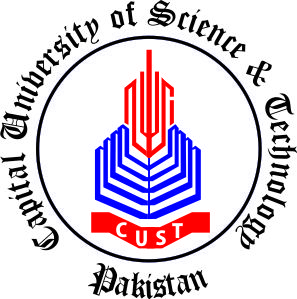           Islamabad Expressway Zone V          Kahuta Road, Sihala Bagh, Islamabad          Ph: 051-111-555-666   Fax: 4486705          Website:  www.cust.edu.pkApplication for Registration of Certification Courses Fall-2020 (Continuing Education)Permanent Address_____________________________________________________________________________________________________________________________________________________________________________________________________________________________________________________________________________________________Applicants Cell No: __________________________________ Email: _________________________________________________                                                                                                                             __________________           Dated									                       Applicant SignatureNote:Please provide a Passport Size Photograph, Photocopy of highest attained Degree and National ID Card along with this Application.Last date to submit Registration Form: 12-09-2020Last date to deposit Fee: 12-09-2020Please select the desired Certification Courses for Registration in Fall-2020Please select the desired Certification Courses for Registration in Fall-2020 Pattern Recognition                        Manufacturing System Design and Analysis          Linear System Theory                                        Thermal Design of Heat Exchangers Control System Design Operations Research                      Principles of Digital Communications Engineering Management Techniques Complex Variables and Transforms (Morning)  Data Mining Structural Fire Engineering Applied Cryptography Advanced Open Channel Hydraulics                      Mobile and Wireless NetworksFirst Name(in BLOCK letters)Middle Name (in BLOCK letters)Last Name (in BLOCK letters)Date of Birth (DD/MM/YYYY)National ID Card No.CitizenshipFather’s NameFather’s CNIC No.Father’s Phone No.Father’s Phone No.Father’s Phone No.Father’s Phone No.